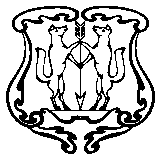 АДМИНИСТРАЦИЯ ГОРОДА ЕНИСЕЙСКАКрасноярского краяПОСТАНОВЛЕНИЕ«   30   »   05      2016                        г. Енисейск                                   № _93 -_ пО внесении изменений в административные регламентыВ соответствии с Федеральным Законом от 27.07.2010 г. № 210 – ФЗ «Об организации предоставления государственных и муниципальных услуг», Федерального закона от 24.11.1995 № 181 – ФЗ «О социальной защите инвалидов в Российской Федерации», постановлением Правительства РФ от 16.05.. N 373 "О разработке и утверждении административных регламентов исполнения государственных функций и административных регламентов предоставления государственных услуг", постановлением администрации города Енисейска от 22.07.2010 № 186-п  «Об утверждении Порядка разработки и принятия административных регламентов», руководствуясь ст. 5.1, 8, 39, 43 Устава города Енисейска, ПОСТАНОВЛЯЮ: 1. Раздел 2.12. «Требования к местам, предназначенным для предоставления муниципальной услуги» административного регламента предоставления управлением социальной защиты населения администрации города Енисейска муниципальной услуги предоставления управлением социальной защиты населения администрации города Енисейска   муниципальной услуги по признанию граждан малоимущими, утвержденного постановлением администрации города № 194-п от 06.06.2011, дополнить следующими пунктами:«- специалисты управления социальной защиты населения администрация г. Енисейска при необходимости оказывают инвалидам помощь, необходимую для получения в доступной для них форме информации о правилах предоставления услуги, в том числе об оформлении необходимых для получения услуги документов, о совершении ими других необходимых для получения услуги действий;- при наличии на территории, прилегающей к управления социальной защиты населения администрация г. Енисейска, мест для парковки автотранспортных средств, выделяется не менее 10 процентов мест (но не менее одного места) для парковки специальных автотранспортных средств инвалидов;- в управлении социальной защиты населения администрации г. Енисейска обеспечивается:- допуск на объект сурдопереводчика, тифлосурдопереводчика;- сопровождение инвалидов, имеющих стойкие нарушения функции зрения и самостоятельного передвижения по управлению социальной защиты населения администрации г. Енисейска;- допуск собаки-проводника при наличии документа, подтверждающего ее специальное обучение, выданного по форме и в порядке, установленных федеральным органом исполнительной власти, осуществляющим функции по выработке и реализации государственной политики и нормативно-правовому регулированию в сфере социальной защиты населения;- предоставление инвалидам по слуху услуги с использованием русского жестового языка. 	- оказание инвалидам помощи в преодолении барьеров, мешающих получению ими услуг наравне с другими лицами». 2.  Раздел «Требования к местам, предназначенным для предоставления муниципальной услуги» административного регламента предоставления управлением социальной защиты населения администрации города Енисейска муниципальной услуги выплаты пенсии за выслугу лет лицам, замещавшим должности муниципальной службы в г. Енисейске, утвержденного постановлением администрации города № 306-п от 13.11.2010, дополнить следующими пунктами:«35. специалисты управления социальной защиты населения администрация г. Енисейска при необходимости оказывают инвалидам помощь, необходимую для получения в доступной для них форме информации о правилах предоставления услуги, в том числе об оформлении необходимых для получения услуги документов, о совершении ими других необходимых для получения услуги действий;36. при наличии на территории, прилегающей к управления социальной защиты населения администрация г. Енисейска, мест для парковки автотранспортных средств, выделяется не менее 10 процентов мест (но не менее одного места) для парковки специальных автотранспортных средств инвалидов;37. в управлении социальной защиты населения администрации г. Енисейска обеспечивается:38.  допуск на объект сурдопереводчика, тифлосурдопереводчика;39. сопровождение инвалидов, имеющих стойкие нарушения функции зрения и самостоятельного передвижения по управлению социальной защиты населения администрации г. Енисейска;40. допуск собаки-проводника при наличии документа, подтверждающего ее специальное обучение, выданного по форме и в порядке, установленных федеральным органом исполнительной власти, осуществляющим функции по выработке и реализации государственной политики и нормативно-правовому регулированию в сфере социальной защиты населения;41. предоставление инвалидам по слуху услуги с использованием русского жестового языка.42. оказание инвалидам помощи в преодолении барьеров, мешающих получению ими услуг наравне с другими лицами.»3. Раздел «Требования к помещению и местам, предназначенным для осуществления функции по организации льготной подписки на газету «Енисейская правда» для пенсионеров города Енисейска административного регламента предоставления управлением социальной защиты населения администрации города Енисейска муниципальной услуги по организации льготной подписки на газету «Енисейская правда» для пенсионеров города Енисейска, утвержденного постановлением администрации города № 307-п от 13.11.2010, дополнить следующими пунктами:«35. специалисты управления социальной защиты населения администрация г. Енисейска при необходимости оказывают инвалидам помощь, необходимую для получения в доступной для них форме информации о правилах предоставления услуги, в том числе об оформлении необходимых для получения услуги документов, о совершении ими других необходимых для получения услуги действий;36. при наличии на территории, прилегающей к управления социальной защиты населения администрация г. Енисейска, мест для парковки автотранспортных средств, выделяется не менее 10 процентов мест (но не менее одного места) для парковки специальных автотранспортных средств инвалидов;37. в управлении социальной защиты населения администрации г. Енисейска обеспечивается:38.  допуск на объект сурдопереводчика, тифлосурдопереводчика;39. сопровождение инвалидов, имеющих стойкие нарушения функции зрения и самостоятельного передвижения по управлению социальной защиты населения администрации г. Енисейска;40.допуск собаки-проводника при наличии документа, подтверждающего ее специальное обучение, выданного по форме и в порядке, установленных федеральным органом исполнительной власти, осуществляющим функции по выработке и реализации государственной политики и нормативно-правовому регулированию в сфере социальной защиты населения;41. предоставление инвалидам по слуху услуги с использованием русского жестового языка.42. оказание инвалидам помощи в преодолении барьеров, мешающих получению ими услуг наравне с другими лицами.»4. Считать утратившими силу постановление администрации города Енисейска от 13.11.2010 № 308-п «Об утверждении административного регламента», (в ред. постановления от 28.03.2013 № 136-п). 5. Контроль за выполнением настоящего постановления возложить на заместителя главы города по социальным вопросам Н.В.Черемных.6.  Постановление подлежит публикации в газете «Енисейск-Плюс» и размещению на официальном интернет – портале органов местного самоуправления г. Енисейска www.eniseysk.com.       7. Постановление вступает в силу в день, следующий за днем официального опубликования.  Глава  города                                                                                      И.Н. Антипов                          